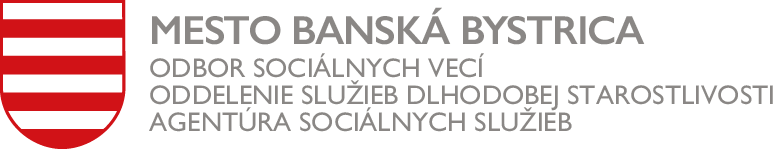 Dotazník spokojnosti s poskytovanou sociálnou službou: POŽIČIAVANIE POMȎCOK     Vážený pán/pani,dovoľujeme si Vás požiadať o vyplnenie nasledovného dotazníka, ktorého cieľom je zistiť Vašu spokojnosť, príp. nespokojnosť s poskytovanou službou. Otázky si prečítajte a odpoveď označte krížikom na stupnici 1-5, pričom 1 je najlepšie hodnotenie a 5 najhoršie hodnotenie. Dotazník je anonymný, preto nemajte obavu vyjadriť svoj vlastný názor, ktorý môže prispieť k skvalitneniu sociálnej služby.                                                                                                Mgr. Slávka Kostúrová                                                                                       vedúca Agentúry sociálnych služieb  1. Ako dlho využívate sociálnu službu ?☐  menej ako rok☐ 1-2 roky☐ 2 - 3 roky☐  viac ako 3 roky2. Do akej miery ste spokojný/á s poskytovaním sociálnej služby?3. Ktoré kompenzačné pomôcky z našej ponuky používate?..............................................................................................................................................................................................................................................................................................................4. Ste spokojný/á s ponukou požičiavaných pomôcok?☐ áno, je postačujúca                     ☐  nie, ponuka je nedostatočná                   ☐ neviem5. Ste  spokojný/á  technickým stavom požičanej pomôcky?     ☐    áno                                              ☐     nie 6. Aké pomôcky Vám chýbajú v ponuke požičiavaných pomôcok? .....................................................................................................................................................................................................................................................................................................................................................................................................................................................................7. Máte možnosť na podávanie podnetov, sťažností, pripomienok k poskytovanej službe?☐    áno                                                ☐    nie                                               ☐   neviem 8. Odporučili by ste poskytovanú službu našou Agentúrou sociálnych služieb svojim   
      priateľom známym?☐   áno                                                ☐    nie     9. Je niečo, čo by ste navrhovali zmeniť, zlepšiť?...................................................................................................................................................................................................................................................................................................................................................................................................................................................................................................................................................................................................................................................................................................................................................................................                                                                                                         Ďakujeme za Váš čas12345Spokojnosť s rýchlosťou vybavenia službySpokojnosť s komunikáciou a poskytovaním informácií Spokojnosť s kvalitou poskytovanej službySpokojnosť s prístupom zamestnancov